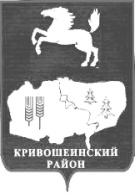 АДМИНИСТРАЦИЯ КРИВОШЕИНСКОГО РАЙОНА ПОСТАНОВЛЕНИЕ14.01.2022									                                         № 15с. КривошеиноТомской областиО внесении изменений в постановление Администрации Кривошеинского районаот 08.08.2014 № 491 «Об утверждении порядка осуществления ведомственного контроля в сфере закупок товаров, работ, услуг для обеспечения нужд муниципального образования Кривошеинский район»В целях приведения нормативного правового акта в соответствие с законодательствомПОСТАНОВЛЯЮ:1. Внести в постановление Администрации Кривошеинского района от 08.08.2014 № 491 «Об утверждении порядка осуществления ведомственного контроля в сфере закупок товаров, работ, услуг для обеспечения нужд муниципального образования  Кривошеинский район» (далее – Постановление)  следующие изменения:1)В приложение к постановлению Администрации Кривошеинского района от 08.08.2014                     № 491 «Об утверждении порядка осуществления ведомственного контроля в сфере закупок товаров, работ, услуг для обеспечения нужд муниципального образования  Кривошеинский район» (далее – Порядок) следующие изменения: а)раздел IV «Требования к составлению и представлению отчетности о результатах проведения проверок» исключить;б)приложение № 3 к Порядку исключить.2.Настоящее постановление вступает в силу с даты его подписания.3.Опубликовать настоящее постановление в Сборнике нормативных актов Администрации Кривошеинского района и разместить на официальном сайте муниципального образования Кривошеинский район в информационно-телекоммуникационной сети «Интернет».4. Контроль за исполнением настоящего постановления оставляю за собой.Глава Кривошеинского района                                                                                             А.Н. КоломинДушанина О.В. (838251) 2-11-45ДушанинаПрокуратураМБУК Кривошеинская МЦКСМБУ «Кривошеинская ЦМБ»Сельские поселенияУправление образованияУправление финансов